CONTENUPRÉAMBULE	3TRAVAUX DE GESTION DES SYSTÈMES DE RÉFRIGÉRATION	5TRAVAUX LIÉS À LA GLACE	6TRAVAUX LIÉS AUX BANDES ET BAIES VITRÉES	9OPÉRER LA SURFACEUSE ET ASSURER SON ENTRETIEN	15TRAVAUX D’ENTRETIEN OU CEUX LIÉS À DES ÉVÈNEMENTS	18SERVICE À LA CLIENTÈLE ET GESTION DE FOULE	23OPÉRER UN PRO-SHOP	24OPÉRER UN RESTAURANT	25FORMATION ET INFORMATIONS PARTICULIÈRES À L’EMPLOI	27PRÉAMBULEL’analyse de la sécurité des tâches est une technique d’identification des risques qui est dite préventive et analytique. Elle permet aux équipes de travail d’identifier les risques présents dans une tâche afin de les éliminer ou de les contrôler, par la suite.Les tableaux ci-dessous présentent différentes situations de travail générales ainsi que certaines tâches réalisées en aréna. Une liste de risques associés à ces tâches sont énumérés ainsi que des mesures de prévention.  Attention! Cet outil doit être adapté à la réalité de votre milieu, notamment puisque la réalisation des tâches ou la configuration de vos installations diffèrent d’un endroit à l’autre. L’outil vous propose aussi des références vers des documents ou le site Web de l’APSAM afin de vous aider à bâtir vos propres outils. Il vous faudra donc :Déterminer les tâches qui seront accomplies par le travailleurFaire un tableau par tâche, comme ci-dessousSi ce n’est déjà fait, analyser une à une les tâches afin d’identifier les risques présents dans votre milieu de travailDécortiquer la tâche en sous-étapes (les inscrire dans la colonne « Composantes de la tâche »)Pour chacune des composantes, identifier les risques (les inscrire dans la colonne « Risques »)Prévoir et mettre en place les mesures de prévention, en suivant la hiérarchie des mesures, pour chaque risqueRemplir la colonne « Mesures de prévention et références suggérées »TRAVAUX DE GESTION DES SYSTÈMES DE RÉFRIGÉRATIONTRAVAUX LIÉS À LA GLACETRAVAUX LIÉS AUX BANDES ET BAIES VITRÉESOPÉRER LA SURFACEUSE ET ASSURER SON ENTRETIENTRAVAUX D’ENTRETIEN OU CEUX LIÉS À DES ÉVÈNEMENTSSERVICE À LA CLIENTÈLE ET GESTION DE FOULEOPÉRER UN PRO-SHOPOPÉRER UN RESTAURANTFORMATION ET INFORMATIONS PARTICULIÈRES À L’EMPLOICOMPOSANTES DE LA TÂCHERISQUESMESURES DE PRÉVENTION ET RÉFÉRENCES SUGGÉRÉESMESURES DE PRÉVENTION ET RÉFÉRENCES SUGGÉRÉES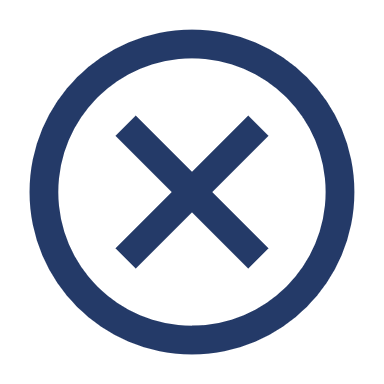 Cette icône réfère à des mesures visant l’élimination du risque à la source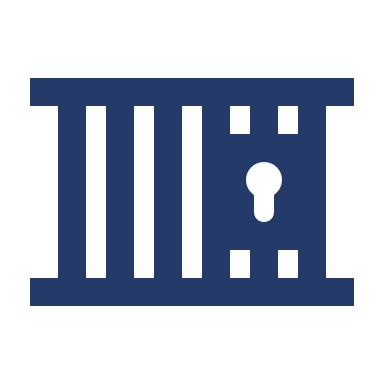 Cette icône réfère à l’installation de contrôle technique ou de dispositifs de protection sur des équipements, appareils ou outils qui permettent de limiter ou réduire l’exposition au risque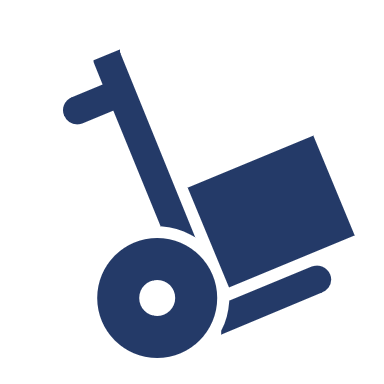 Cette icône réfère à des mesures de prévention incluant l’utilisation de moyens alternatifs visant à réduire ou contrôler les risques ergonomiques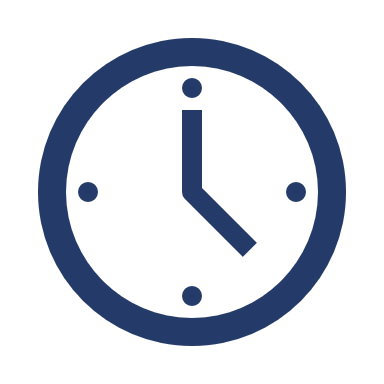 Cette icône réfère à l’organisation du travail pour réduire ou contrôler les risques (ex. : revoir l’horaire du travail, la planification des tâches, les pauses)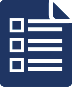 Cette icône réfère à un programme, un plan d’action ou une méthode sécuritaire de travail qui devrait dicter les lignes de conduite préventive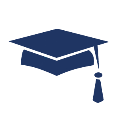 Cette icône réfère à la formation ou l’information qui devrait être transmise aux travailleurs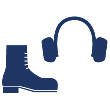 Cette icône réfère à un équipement de protection individuel qui pourrait ou devrait être disponible et utiliséCOMPOSANTES DE LA TÂCHERISQUESMESURES DE PRÉVENTION ET RÉFÉRENCES SUGGÉRÉESMESURES DE PRÉVENTION ET RÉFÉRENCES SUGGÉRÉESEntretien et inspection des systèmesVérification des alarmesPrise de données de températureRemise à zéro des compresseursATTENTION : L’entretien et les interventions réalisés sur ces systèmes doivent être faits par du personnel autorisés, tel que les mécaniciens de machineries fixes et des frigoristes. Il est essentiel de se référer aux règlements applicables et de respecter les prescriptionsATTENTION : L’entretien et les interventions réalisés sur ces systèmes doivent être faits par du personnel autorisés, tel que les mécaniciens de machineries fixes et des frigoristes. Il est essentiel de se référer aux règlements applicables et de respecter les prescriptionsATTENTION : L’entretien et les interventions réalisés sur ces systèmes doivent être faits par du personnel autorisés, tel que les mécaniciens de machineries fixes et des frigoristes. Il est essentiel de se référer aux règlements applicables et de respecter les prescriptionsEntretien et inspection des systèmesVérification des alarmesPrise de données de températureRemise à zéro des compresseursProduits chimiquesSe référer au plan d’action « La gestion des matières dangereuses et résiduelles » ainsi que le document de support au plan d’actionhttps://www.apsam.com/theme/risques-chimiques/matieres-dangereusesEntretien et inspection des systèmesVérification des alarmesPrise de données de températureRemise à zéro des compresseursProduits chimiquesFormer et informer les travailleurs sur les mesures de prévention exigées dans les fiches de données de sécurité de chaque produit ainsi que les renseignements en cas d’urgenceEntretien et inspection des systèmesVérification des alarmesPrise de données de températureRemise à zéro des compresseursProduits toxiques, inflammables, comburants, corrosifs Établir une méthode sécuritaire de travail lors d’intervention sur les systèmes de réfrigération (chapitre 4 du Guide)Se référer au plan d’action « Enjeux de SST et de sécurité publique associés aux réfrigérants dans les complexes sportifs »https://www.apsam.com/clientele/cols-bleus/arenas/qualite-de-lair-dans-les-arenas#refrigerationhttps://www.apsam.com/theme/risques-chimiques/produits-chimiques/ammoniacEntretien et inspection des systèmesVérification des alarmesPrise de données de températureRemise à zéro des compresseursProduits toxiques, inflammables, comburants, corrosifs Élaborer un plan de mesures d’urgence en cas de fuitehttps://www.apsam.com/theme/risques-chimiques/produits-chimiques/ammoniacEntretien et inspection des systèmesVérification des alarmesPrise de données de températureRemise à zéro des compresseursProduits toxiques, inflammables, comburants, corrosifs Former et informer le personnel sur les mesures de prévention ainsi que sur les mesures d’urgencesEntretien et inspection des systèmesVérification des alarmesPrise de données de températureRemise à zéro des compresseursTravail isoléÉtablir une méthode de surveillance efficace, intermittente ou continue avec les employéshttps://www.apsam.com/theme/types-de-travail/travail-en-lieu-isole
https://www.apsam.com/theme/types-de-travail/travail-en-lieu-isole/prevention-arenaEntretien et inspection des systèmesVérification des alarmesPrise de données de températureRemise à zéro des compresseursChute de hauteurSe référer au plan d’action « Travail en hauteur » ainsi que le document support https://www.apsam.com/theme/risques-la-securite-ou-mecaniques/travail-en-hauteurEntretien et inspection des systèmesVérification des alarmesPrise de données de températureRemise à zéro des compresseursChute de hauteurPort des équipements des équipements de protection individuelsCOMPOSANTES DE LA TÂCHERISQUESMESURES DE PRÉVENTION ET RÉFÉRENCES SUGGÉRÉESMESURES DE PRÉVENTION ET RÉFÉRENCES SUGGÉRÉESMonter la glaceDémarrer les compresseurs (main-d’œuvre spécialisée)Arroser la glace (plusieurs boyaux)PeinturerDémonter la glaceArrêter les compresseurs (main-d’œuvre spécialisée)Défaire la glace (différentes options) :Laisser fondre la glace et pousser l’eau avec une raclette (« squeegee »)Casser la glaceAvec outils manuels (pic et pelle) Avec de la machinerie (tracteur)Surface glissante (chute sur la glace ou sur une surface mouillée)Port de chaussures de sécurité avec semelle antidérapante ou de bottes de pluiehttps://www.apsam.com/theme/risques-la-securite-ou-mecaniques/chutes-glissades-et-trebuchementsMonter la glaceDémarrer les compresseurs (main-d’œuvre spécialisée)Arroser la glace (plusieurs boyaux)PeinturerDémonter la glaceArrêter les compresseurs (main-d’œuvre spécialisée)Défaire la glace (différentes options) :Laisser fondre la glace et pousser l’eau avec une raclette (« squeegee »)Casser la glaceAvec outils manuels (pic et pelle) Avec de la machinerie (tracteur)Surface glissante (chute sur la glace ou sur une surface mouillée)Sur la glace, port de semelles à crampons (ex. : mettre une boîte avec crampons à l’entrée de la glace)https://www.apsam.com/theme/risques-la-securite-ou-mecaniques/chutes-glissades-et-trebuchements/outils-pour-secteur-municipal#chaussuresMonter la glaceDémarrer les compresseurs (main-d’œuvre spécialisée)Arroser la glace (plusieurs boyaux)PeinturerDémonter la glaceArrêter les compresseurs (main-d’œuvre spécialisée)Défaire la glace (différentes options) :Laisser fondre la glace et pousser l’eau avec une raclette (« squeegee »)Casser la glaceAvec outils manuels (pic et pelle) Avec de la machinerie (tracteur)Surface glissante (chute sur la glace ou sur une surface mouillée)Informer sur les bonnes pratiques à adopter lors du travail sur une surface glacée ou mouilléeMonter la glaceDémarrer les compresseurs (main-d’œuvre spécialisée)Arroser la glace (plusieurs boyaux)PeinturerDémonter la glaceArrêter les compresseurs (main-d’œuvre spécialisée)Défaire la glace (différentes options) :Laisser fondre la glace et pousser l’eau avec une raclette (« squeegee »)Casser la glaceAvec outils manuels (pic et pelle) Avec de la machinerie (tracteur)Encombrement des lieux (trébuchement)Éliminer ou contrôler la présence de matériel au sol 
(ex. : suspendre les câbles, utiliser des caches-boyaux pour les recouvrir, ramasser le matériel à mesure)https://www.apsam.com/theme/risques-la-securite-ou-mecaniques/chutes-glissades-et-trebuchements/outils-pour-secteur-municipalMonter la glaceDémarrer les compresseurs (main-d’œuvre spécialisée)Arroser la glace (plusieurs boyaux)PeinturerDémonter la glaceArrêter les compresseurs (main-d’œuvre spécialisée)Défaire la glace (différentes options) :Laisser fondre la glace et pousser l’eau avec une raclette (« squeegee »)Casser la glaceAvec outils manuels (pic et pelle) Avec de la machinerie (tracteur)Chute lors de l’accès aux véhiculesFormer et informer sur les principes d’utilisation des trois (3) points d’appuis https://www.apsam.com/theme/risques-la-securite-ou-mecaniques/chutes-glissades-et-trebuchements#acces-vehiculesMonter la glaceDémarrer les compresseurs (main-d’œuvre spécialisée)Arroser la glace (plusieurs boyaux)PeinturerDémonter la glaceArrêter les compresseurs (main-d’œuvre spécialisée)Défaire la glace (différentes options) :Laisser fondre la glace et pousser l’eau avec une raclette (« squeegee »)Casser la glaceAvec outils manuels (pic et pelle) Avec de la machinerie (tracteur)Produits chimiquesSe référer au plan d’action « La gestion des matières dangereuses et résiduelles » ainsi que le document de support au plan d’actionhttps://www.apsam.com/theme/risques-chimiques/matieres-dangereusesMonter la glaceDémarrer les compresseurs (main-d’œuvre spécialisée)Arroser la glace (plusieurs boyaux)PeinturerDémonter la glaceArrêter les compresseurs (main-d’œuvre spécialisée)Défaire la glace (différentes options) :Laisser fondre la glace et pousser l’eau avec une raclette (« squeegee »)Casser la glaceAvec outils manuels (pic et pelle) Avec de la machinerie (tracteur)Produits chimiquesFormer et informer les travailleurs sur les mesures de prévention exigées dans les fiches de données de sécurité de chaque produit ainsi que les renseignements en cas d’urgence Monter la glaceDémarrer les compresseurs (main-d’œuvre spécialisée)Arroser la glace (plusieurs boyaux)PeinturerDémonter la glaceArrêter les compresseurs (main-d’œuvre spécialisée)Défaire la glace (différentes options) :Laisser fondre la glace et pousser l’eau avec une raclette (« squeegee »)Casser la glaceAvec outils manuels (pic et pelle) Avec de la machinerie (tracteur)Travail isoléÉtablir une méthode de surveillance efficace, intermittente ou continue avec les employés https://www.apsam.com/theme/types-de-travail/travail-en-lieu-isole
https://www.apsam.com/theme/types-de-travail/travail-en-lieu-isole/prevention-arenaMonter la glaceDémarrer les compresseurs (main-d’œuvre spécialisée)Arroser la glace (plusieurs boyaux)PeinturerDémonter la glaceArrêter les compresseurs (main-d’œuvre spécialisée)Défaire la glace (différentes options) :Laisser fondre la glace et pousser l’eau avec une raclette (« squeegee »)Casser la glaceAvec outils manuels (pic et pelle) Avec de la machinerie (tracteur)Postures contraignantes 
(ex. : dos penché, accroupi, à genoux, travail à bout de bras)Favoriser l’utilisation de moyens mécaniques pour réaliser certaines tâches (ex. : support ou chariot pour peindre)Monter la glaceDémarrer les compresseurs (main-d’œuvre spécialisée)Arroser la glace (plusieurs boyaux)PeinturerDémonter la glaceArrêter les compresseurs (main-d’œuvre spécialisée)Défaire la glace (différentes options) :Laisser fondre la glace et pousser l’eau avec une raclette (« squeegee »)Casser la glaceAvec outils manuels (pic et pelle) Avec de la machinerie (tracteur)Postures contraignantes 
(ex. : dos penché, accroupi, à genoux, travail à bout de bras)Favoriser l’alternance des postures (ex. : s’appuyer de l’autre côté de son corps pour réduire le statisme ou utiliser l’autre membre supérieur ou inférieur)Monter la glaceDémonter la glace(suite)Monter la glaceDémonter la glace(suite)Monter la glaceDémonter la glace(suite)Postures contraignantes (suite)Organiser les horaires de travail afin de prévoir des pauses plus fréquentes pour réduire la contraction musculaire 
(ex. : prévoir une rotation du personnel, revoir le rythme ou la cadence de la tâche, alterner les tâches, faire des micro-pauses)Monter la glaceDémonter la glace(suite)Monter la glaceDémonter la glace(suite)Monter la glaceDémonter la glace(suite)Travail statique (posture debout ou au sol)Favoriser l’alternance des membres supérieurs lors des travaux (ex. : lors de travaux de peinture ou de pelletage alterner les mains ou les côtés)Monter la glaceDémonter la glace(suite)Monter la glaceDémonter la glace(suite)Monter la glaceDémonter la glace(suite)Travail statique (posture debout ou au sol)Favoriser l’alternance des postures (ex. : s’appuyer de l’autre côté de son corps pour briser le statisme ou utiliser l’autre membre supérieur ou inférieur)Monter la glaceDémonter la glace(suite)Monter la glaceDémonter la glace(suite)Monter la glaceDémonter la glace(suite)Travail statique (posture debout ou au sol)Organiser les horaires de travail afin de prévoir des pauses plus fréquentes pour réduire la fatigue musculaire
(ex. : prévoir une rotation du personnel, revoir le rythme ou la cadence de la tâche, alterner les tâches, faire des micro-pauses)Monter la glaceDémonter la glace(suite)Monter la glaceDémonter la glace(suite)Monter la glaceDémonter la glace(suite)Efforts excessifs 
(ex. : utilisation du pic à glace, pelleter la neige, tirer les boyaux pour l’arrosage) Faire fondre la glace plutôt que la casserMonter la glaceDémonter la glace(suite)Monter la glaceDémonter la glace(suite)Monter la glaceDémonter la glace(suite)Efforts excessifs 
(ex. : utilisation du pic à glace, pelleter la neige, tirer les boyaux pour l’arrosage) Prioriser l’utilisation d’équipements d’aide à la manutentionMonter la glaceDémonter la glace(suite)Monter la glaceDémonter la glace(suite)Monter la glaceDémonter la glace(suite)Efforts excessifs 
(ex. : utilisation du pic à glace, pelleter la neige, tirer les boyaux pour l’arrosage) Utiliser les outils appropriés en fonction de la tâche à réaliser (ex. : le grattoir pour pousser et la pelle pour soulever) et privilégier les outils fait de matériaux plus légers (ex. : aluminium) avec une prise (ex. : poignée ou manche) permettant de tenir l’outil facilementMonter la glaceDémonter la glace(suite)Monter la glaceDémonter la glace(suite)Monter la glaceDémonter la glace(suite)Efforts excessifs 
(ex. : utilisation du pic à glace, pelleter la neige, tirer les boyaux pour l’arrosage) Organiser les horaires de travail afin de prévoir des pauses plus fréquentes pour réduire la fatigue musculaire
(ex. : prévoir une rotation du personnel, revoir le rythme ou la cadence de la tâche, alterner les tâches, faire des micro-pauses)Monter la glaceDémonter la glace(suite)Monter la glaceDémonter la glace(suite)Monter la glaceDémonter la glace(suite)Efforts excessifs 
(ex. : utilisation du pic à glace, pelleter la neige, tirer les boyaux pour l’arrosage) Établir une méthode sécuritaire de travail incluant l’utilisation d’équipements d’aide à la manutentionMonter la glaceDémonter la glace(suite)Monter la glaceDémonter la glace(suite)Monter la glaceDémonter la glace(suite)Efforts excessifs 
(ex. : utilisation du pic à glace, pelleter la neige, tirer les boyaux pour l’arrosage) Former et informer le personnel sur les principes de manutention manuellehttps://www.apsam.com/formation/liste-des-formations/manutention-manuelleMonter la glaceDémonter la glace(suite)Monter la glaceDémonter la glace(suite)Monter la glaceDémonter la glace(suite)Vibrations aux mains et aux bras (outils, équipements et véhicules) Lors d’un achat d’appareil, consulter les fabricants/spécifications des outils pour connaître les données d’exposition aux vibrations lors du choix d’un appareil électrique afin de réduire l’exposition aux vibrations mains-brasMonter la glaceDémonter la glace(suite)Monter la glaceDémonter la glace(suite)Monter la glaceDémonter la glace(suite)Vibrations aux mains et aux bras (outils, équipements et véhicules) Établir un programme d’inspection et d’entretien préventif des appareils, outils et équipementsMonter la glaceDémonter la glace(suite)Monter la glaceDémonter la glace(suite)Monter la glaceDémonter la glace(suite)Zone dangereuse accessible 
(ex. : pièces en mouvement des compresseurs accessibles)Installer des protecteurs ou dispositifs de protection aux endroits présentant des zones de coincement, des angles entrants et des pièces en mouvementhttps://www.apsam.com/theme/risques-la-securite-ou-mecaniques/machines-et-equipementsMonter la glaceDémonter la glace(suite)Monter la glaceDémonter la glace(suite)Monter la glaceDémonter la glace(suite)Zone dangereuse accessible 
(ex. : pièces en mouvement des compresseurs accessibles)Établir une procédure de maitrise des énergies dangereuses (ex. : cadenassage) pour les activités d’entretien ou de déblocagehttps://www.apsam.com/theme/risques-la-securite-ou-mecaniques/cadenassageMonter la glaceDémonter la glace(suite)Monter la glaceDémonter la glace(suite)Monter la glaceDémonter la glace(suite)Zone dangereuse accessible 
(ex. : pièces en mouvement des compresseurs accessibles)Établir un programme d’inspection et d’entretien préventif des équipements Monter la glaceDémonter la glace(suite)Monter la glaceDémonter la glace(suite)Monter la glaceDémonter la glace(suite)Véhicule en mouvementÉliminer ou contrôler la coactivité entre les piétons et le véhicule en mouvement (ex. : interdire la présence de piétons près de la machinerie, baliser des zones de circulation)Monter la glaceDémonter la glace(suite)Monter la glaceDémonter la glace(suite)Monter la glaceDémonter la glace(suite)Véhicule en mouvementÉliminer ou contrôler les manœuvres de recul en présence de piéton dans la zone de travailMonter la glaceDémonter la glace(suite)Monter la glaceDémonter la glace(suite)Monter la glaceDémonter la glace(suite)Véhicule en mouvementFormer les opérateurs de machinerie sur la conduite sécuritaireFormer les piétons sur les risques liés à la cohabitation avec les véhicules Monter la glaceDémonter la glace(suite)Monter la glaceDémonter la glace(suite)Monter la glaceDémonter la glace(suite)Véhicule en mouvementPort d’un vêtement de sécurité à haute visibilité, si requisMonter la glaceDémonter la glace(suite)Monter la glaceDémonter la glace(suite)Monter la glaceDémonter la glace(suite)Émission fugitive liée au gaz d’échappement (monoxyde de carbone)Émission fugitive liée au gaz d’échappement (suite)Prévoir une ventilation locale (à la source) pour capter les gaz d’échappement (voir Chapitre 4 du Guide)Monter la glaceDémonter la glace(suite)Monter la glaceDémonter la glace(suite)Monter la glaceDémonter la glace(suite)Émission fugitive liée au gaz d’échappement (monoxyde de carbone)Émission fugitive liée au gaz d’échappement (suite)Assurer la présence d’une ventilation naturelle ou mécanique, fonctionnelle et efficace (voir Chapitre 4 du Guide)https://www.apsam.com/clientele/cols-bleus/arenas/qualite-de-lair-dans-les-arenasMonter la glaceDémonter la glace(suite)Monter la glaceDémonter la glace(suite)Monter la glaceDémonter la glace(suite)Émission fugitive liée au gaz d’échappement (monoxyde de carbone)Émission fugitive liée au gaz d’échappement (suite)Utiliser un détecteur de monoxyde de carbone (CO)Monter la glaceDémonter la glace(suite)Monter la glaceDémonter la glace(suite)Monter la glaceDémonter la glace(suite)Contact avec de l’eau chaude ou contact avec des surfaces froidesÉtablir une méthode sécuritaire de travail pour éviter les brûlures et engeluresMonter la glaceDémonter la glace(suite)Monter la glaceDémonter la glace(suite)Monter la glaceDémonter la glace(suite)Contact avec de l’eau chaude ou contact avec des surfaces froidesPort de gants de travailCOMPOSANTES DE LA TÂCHERISQUESMESURES DE PRÉVENTION ET RÉFÉRENCES SUGGÉRÉESMESURES DE PRÉVENTION ET RÉFÉRENCES SUGGÉRÉESNettoyer les bandes et les baies vitréesUtiliser une machine-outil pour nettoyer les bandes Nettoyer les baies vitrées manuellement ou à l’aide de machine-outilProduits chimiquesSe référer au plan d’action « La gestion des matières dangereuses et résiduelles » ainsi que le document de support au plan d’actionhttps://www.apsam.com/theme/risques-chimiques/matieres-dangereusesNettoyer les bandes et les baies vitréesUtiliser une machine-outil pour nettoyer les bandes Nettoyer les baies vitrées manuellement ou à l’aide de machine-outilProduits chimiquesFormer et informer les travailleurs sur les mesures de prévention exigées dans les fiches de données de sécurité de chaque produit ainsi que les renseignements en cas d’urgence Nettoyer les bandes et les baies vitréesUtiliser une machine-outil pour nettoyer les bandes Nettoyer les baies vitrées manuellement ou à l’aide de machine-outilZone dangereuse accessible (pièce en mouvement)Installer des protecteurs ou dispositifs de protection aux endroits présentant des zones de coincement, des angles entrants et des pièces en mouvementhttps://www.apsam.com/theme/risques-la-securite-ou-mecaniques/machines-et-equipementsNettoyer les bandes et les baies vitréesUtiliser une machine-outil pour nettoyer les bandes Nettoyer les baies vitrées manuellement ou à l’aide de machine-outilZone dangereuse accessible (pièce en mouvement)Établir un programme d’inspection et d’entretien préventif des équipementsNettoyer les bandes et les baies vitréesUtiliser une machine-outil pour nettoyer les bandes Nettoyer les baies vitrées manuellement ou à l’aide de machine-outilZone dangereuse accessible (pièce en mouvement)Établir une procédure de maitrise des énergies dangereuses (ex. : cadenassage) pour les activités d’entretien ou de déblocagehttps://www.apsam.com/theme/risques-la-securite-ou-mecaniques/cadenassageNettoyer les bandes et les baies vitréesUtiliser une machine-outil pour nettoyer les bandes Nettoyer les baies vitrées manuellement ou à l’aide de machine-outilFréquence des mouvements (gestes répétitifs)Favoriser l’utilisation de machines-outils pour réduire les gestes répétitifsNettoyer les bandes et les baies vitréesUtiliser une machine-outil pour nettoyer les bandes Nettoyer les baies vitrées manuellement ou à l’aide de machine-outilFréquence des mouvements (gestes répétitifs)Favoriser l’alternance des postures (ex. : utiliser l’autre membre supérieur ou inférieur)Nettoyer les bandes et les baies vitréesUtiliser une machine-outil pour nettoyer les bandes Nettoyer les baies vitrées manuellement ou à l’aide de machine-outilFréquence des mouvements (gestes répétitifs)Organiser les horaires de travail afin de prévoir des pauses plus fréquentes pour réduire la contraction musculaire 
(ex. : prévoir de la rotation du personnel, revoir le rythme ou la cadence de la tâche, alterner les tâches, faire des micro-pauses)Nettoyer les bandes et les baies vitréesUtiliser une machine-outil pour nettoyer les bandes Nettoyer les baies vitrées manuellement ou à l’aide de machine-outilTravail statique (posture debout ou au sol)Favoriser l’alternance des membres supérieurs lors des travaux (ex. : lors de nettoyage manuel, utiliser l’autre main pour réaliser un travail qui exige moins de précision)Nettoyer les bandes et les baies vitréesUtiliser une machine-outil pour nettoyer les bandes Nettoyer les baies vitrées manuellement ou à l’aide de machine-outilTravail statique (posture debout ou au sol)Organiser les horaires de travail afin de prévoir des pauses plus fréquentes pour réduire la fatigue musculaire
(ex. : prévoir une rotation du personnel, revoir le rythme ou la cadence de la tâche, alterner les tâches, faire des micro-pauses)Nettoyer les bandes et les baies vitrées(suite)Vibrations aux mains et aux bras (outils, équipements et véhicules)Lors d’un achat d’appareil, consulter les fabricants/spécifications des outils pour connaître les données d’exposition aux vibrations lors du choix d’un appareil électrique afin de réduire l’exposition aux vibrations mains-brasNettoyer les bandes et les baies vitrées(suite)Vibrations aux mains et aux bras (outils, équipements et véhicules)Établir un programme d’inspection et d’entretien préventif des appareils, outils et équipementsNettoyer les bandes et les baies vitrées(suite)Chute de hauteurSe référer au plan d’action « Travail en hauteur » ainsi que le document support https://www.apsam.com/theme/risques-la-securite-ou-mecaniques/travail-en-hauteurNettoyer les bandes et les baies vitrées(suite)Chute de hauteurPort des équipements des équipements de protection individuels, si requisNettoyer les bandes et les baies vitrées(suite)Surface glissante (chute sur la glace)Port de chaussures de sécurité avec semelle antidérapantehttps://www.apsam.com/theme/risques-la-securite-ou-mecaniques/chutes-glissades-et-trebuchementsNettoyer les bandes et les baies vitrées(suite)Surface glissante (chute sur la glace)Port de semelles à crampons (ex. : mettre une boîte avec crampons à l’entrée de la glace)https://www.apsam.com/theme/risques-la-securite-ou-mecaniques/chutes-glissades-et-trebuchements/outils-pour-secteur-municipal#chaussuresNettoyer les bandes et les baies vitrées(suite)Surface glissante (chute sur la glace)Informer sur les bonnes pratiques à adopter lors du travail sur une surface glacéeNettoyer les bandes et les baies vitrées(suite)Travail isoléÉtablir une méthode de surveillance efficace, intermittente ou continue avec les employés https://www.apsam.com/theme/types-de-travail/travail-en-lieu-isole
https://www.apsam.com/theme/types-de-travail/travail-en-lieu-isole/prevention-arenaDéglacer et niveler les bandesUtilisation du coupe-bordureRéparer manuellement la glaceNettoyer les tiges des butsSurface glissante (chute sur la glace ou sur une surface mouillée)Port de chaussures de sécurité avec semelle antidérapantehttps://www.apsam.com/theme/risques-la-securite-ou-mecaniques/chutes-glissades-et-trebuchementsDéglacer et niveler les bandesUtilisation du coupe-bordureRéparer manuellement la glaceNettoyer les tiges des butsSurface glissante (chute sur la glace ou sur une surface mouillée)Sur la glace, port de semelles à crampons (ex. : mettre une boîte avec crampons à l’entrée de la glace)https://www.apsam.com/theme/risques-la-securite-ou-mecaniques/chutes-glissades-et-trebuchements/outils-pour-secteur-municipal#chaussuresDéglacer et niveler les bandes(suite)Zone dangereuse accessible (pièce en mouvement)Installer des protecteurs ou dispositifs de protection aux endroits présentant des zones de coincement, des angles entrants et des pièces en mouvementhttps://www.apsam.com/theme/risques-la-securite-ou-mecaniques/machines-et-equipementsDéglacer et niveler les bandes(suite)Zone dangereuse accessible (pièce en mouvement)Établir un programme d’inspection et d’entretien préventif des équipementsDéglacer et niveler les bandes(suite)Zone dangereuse accessible (pièce en mouvement)Établir une procédure de maitrise des énergies dangereuses (ex. : cadenassage) pour les activités d’entretien ou de déblocagehttps://www.apsam.com/theme/risques-la-securite-ou-mecaniques/cadenassageDéglacer et niveler les bandes(suite)Travail isoléÉtablir une méthode de surveillance efficace, intermittente ou continue avec les employés https://www.apsam.com/theme/types-de-travail/travail-en-lieu-isole
https://www.apsam.com/theme/types-de-travail/travail-en-lieu-isole/prevention-arenaDéglacer et niveler les bandes(suite)Efforts excessifsUtiliser un coupe-bordure à l’eau ou à la vapeur plutôt que de frapper avec un outil manuel (ex. : grattoir) les bordures de la patinoireDéglacer et niveler les bandes(suite)Efforts excessifsFavoriser l’utilisation d’outil électrique portatif plutôt qu’un autre manuel (ex. : perceuse plutôt qu’un marteau)Déglacer et niveler les bandes(suite)Efforts excessifsOrganiser les horaires de travail afin de prévoir des pauses plus fréquentes pour réduire la fatigue musculaire 
(ex. : prévoir une rotation du personnel, revoir le rythme ou la cadence de la tâche, alterner les tâches, faire des micro-pauses).Déglacer et niveler les bandes(suite)Fréquence des mouvements (gestes répétitifs)Favoriser l’utilisation de machines-outils pour réduire les gestes répétitifs (ex. : utiliser un outil électrique plutôt qu’un marteau pour nettoyer les trous des buts)Déglacer et niveler les bandes(suite)Fréquence des mouvements (gestes répétitifs)Organiser les horaires de travail afin de prévoir des pauses plus fréquentes pour réduire la fatigue musculaire
(ex. : prévoir une rotation du personnel, revoir le rythme ou la cadence de la tâche, alterner les tâches, faire des micro-pauses)Déglacer et niveler les bandes(suite)Postures contraignantes 
(ex : travail accroupi, dos penché)Favoriser l’utilisation de moyens mécaniques pour réaliser certaines tâches et ainsi réduire la durée d’expositionDéglacer et niveler les bandes(suite)Postures contraignantes 
(ex : travail accroupi, dos penché)Organiser les horaires de travail afin de prévoir des pauses plus fréquentes pour réduire la fatigue musculaire 
(ex. : prévoir une rotation du personnel, revoir le rythme ou la cadence de la tâche, alterner les tâches, faire des micro-pauses)Changer les baies vitréesTransporter les baies vitrées Enlever la vitre casséeRamasser et disposer de la vitre casséeInstaller la nouvelle baie vitréeChanger les baies vitrées(suite)Surface glissante (chute sur la glace ou sur une surface mouillée)Port de chaussures de sécurité avec semelle antidérapante https://www.apsam.com/theme/risques-la-securite-ou-mecaniques/chutes-glissades-et-trebuchementsChanger les baies vitréesTransporter les baies vitrées Enlever la vitre casséeRamasser et disposer de la vitre casséeInstaller la nouvelle baie vitréeChanger les baies vitrées(suite)Surface glissante (chute sur la glace ou sur une surface mouillée)Sur la glace, port de semelles à crampons (ex. : mettre une boîte avec crampons à l’entrée de la glace)https://www.apsam.com/theme/risques-la-securite-ou-mecaniques/chutes-glissades-et-trebuchements/outils-pour-secteur-municipal#chaussuresChanger les baies vitréesTransporter les baies vitrées Enlever la vitre casséeRamasser et disposer de la vitre casséeInstaller la nouvelle baie vitréeChanger les baies vitrées(suite)Surface glissante (chute sur la glace ou sur une surface mouillée)Informer sur les bonnes pratiques à adopter lors du travail sur une surface glacée Changer les baies vitréesTransporter les baies vitrées Enlever la vitre casséeRamasser et disposer de la vitre casséeInstaller la nouvelle baie vitréeChanger les baies vitrées(suite)Postures contraignantes (à bout de bras)Prioriser l’utilisation d’équipements d’aide à la manutention et au soulèvement de baies vitrées (ex : système de levage à succion, ventouse, chariot manuel) ainsi que le travail d’équipeChanger les baies vitréesTransporter les baies vitrées Enlever la vitre casséeRamasser et disposer de la vitre casséeInstaller la nouvelle baie vitréeChanger les baies vitrées(suite)Postures contraignantes (à bout de bras)Établir une méthode sécuritaire de travail incluant l’utilisation d’équipements d’aide à la manutention et au soulèvement des baies vitréesChanger les baies vitréesTransporter les baies vitrées Enlever la vitre casséeRamasser et disposer de la vitre casséeInstaller la nouvelle baie vitréeChanger les baies vitrées(suite)Postures contraignantes (à bout de bras)Organiser les horaires de travail afin de prévoir des pauses plus fréquentes pour réduire la fatigue musculaire
(ex. : prévoir une rotation du personnel, revoir le rythme ou la cadence de la tâche, alterner les tâches, faire des micro-pauses)Changer les baies vitréesTransporter les baies vitrées Enlever la vitre casséeRamasser et disposer de la vitre casséeInstaller la nouvelle baie vitréeChanger les baies vitrées(suite)Efforts excessifs (soulever la baie vitrée)Efforts excessifs(suite)Prioriser l’utilisation d’équipements d’aide à la manutention et au soulèvement de baies vitrées (ex : système de levage à succion, ventouse, chariot manuel) ainsi que le travail d’équipeChanger les baies vitréesTransporter les baies vitrées Enlever la vitre casséeRamasser et disposer de la vitre casséeInstaller la nouvelle baie vitréeChanger les baies vitrées(suite)Efforts excessifs (soulever la baie vitrée)Efforts excessifs(suite)Établir une méthode sécuritaire de travail incluant l’utilisation d’équipements d’aide à la manutention et au soulèvement des baies vitréesChanger les baies vitréesTransporter les baies vitrées Enlever la vitre casséeRamasser et disposer de la vitre casséeInstaller la nouvelle baie vitréeChanger les baies vitrées(suite)Efforts excessifs (soulever la baie vitrée)Efforts excessifs(suite)Former et informer les travailleurs sur les principes de manutention manuelle https://www.apsam.com/formation/liste-des-formations/manutention-manuelleChanger les baies vitréesTransporter les baies vitrées Enlever la vitre casséeRamasser et disposer de la vitre casséeInstaller la nouvelle baie vitréeChanger les baies vitrées(suite)Efforts excessifs (soulever la baie vitrée)Efforts excessifs(suite)Organiser les horaires de travail afin de prévoir des pauses plus fréquentes pour réduire la fatigue musculaire 
(ex. : prévoir une rotation du personnel, revoir le rythme ou la cadence de la tâche, alterner les tâches, faire des micro-pauses)Changer les baies vitréesTransporter les baies vitrées Enlever la vitre casséeRamasser et disposer de la vitre casséeInstaller la nouvelle baie vitréeChanger les baies vitrées(suite)Efforts excessifs (soulever la baie vitrée)Efforts excessifs(suite)Lors de la manutention de charges lourdes, porter des chaussures de protectionhttps://www.apsam.com/theme/moyens-et-equipements-de-protection/chaussures-de-protectionChanger les baies vitréesTransporter les baies vitrées Enlever la vitre casséeRamasser et disposer de la vitre casséeInstaller la nouvelle baie vitréeChanger les baies vitrées(suite)Objet dangereux (vitre cassée)Établir une méthode sécuritaire de travail pour ramasser et disposer du verre cassé Changer les baies vitréesTransporter les baies vitrées Enlever la vitre casséeRamasser et disposer de la vitre casséeInstaller la nouvelle baie vitréeChanger les baies vitrées(suite)Objet dangereux (vitre cassée)Port des équipements des équipements de protection individuelsChanger les baies vitréesTransporter les baies vitrées Enlever la vitre casséeRamasser et disposer de la vitre casséeInstaller la nouvelle baie vitréeChanger les baies vitrées(suite)Chute de hauteurSe référer au plan d’action « Travail en hauteur » ainsi que le document support https://www.apsam.com/theme/risques-la-securite-ou-mecaniques/travail-en-hauteurChanger les baies vitréesTransporter les baies vitrées Enlever la vitre casséeRamasser et disposer de la vitre casséeInstaller la nouvelle baie vitréeChanger les baies vitrées(suite)Chute de hauteurPort des équipements des équipements de protection individuels, si requisInstaller la publicité sur les bandes et en hauteurSurface glissante (chute sur la glace ou sur une surface mouillée)Port de chaussures de sécurité avec semelle antidérapante https://www.apsam.com/theme/risques-la-securite-ou-mecaniques/chutes-glissades-et-trebuchementsInstaller la publicité sur les bandes et en hauteurSurface glissante (chute sur la glace ou sur une surface mouillée)Sur la glace, port de semelles à crampons (ex. : mettre une boîte avec crampons à l’entrée de la glace)https://www.apsam.com/theme/risques-la-securite-ou-mecaniques/chutes-glissades-et-trebuchements/outils-pour-secteur-municipal#chaussuresInstaller la publicité sur les bandes et en hauteurSurface glissante (chute sur la glace ou sur une surface mouillée)Informer sur les bonnes pratiques à adopter lors du travail sur une surface glacée Installer la publicité sur les bandes et en hauteurPostures contraignantes (à bout de bras)Favoriser l’alternance des postures (ex. : s’appuyer de l’autre côté de son corps pour réduire le statisme ou utiliser l’autre membre supérieur ou inférieur)Installer la publicité sur les bandes et en hauteurPostures contraignantes (à bout de bras)Organiser les horaires de travail afin de prévoir des pauses plus fréquentes pour réduire la fatigue musculaire 
(ex. : prévoir une rotation du personnel, revoir le rythme ou la cadence de la tâche, alterner les tâches, faire des micro-pauses)Installer la publicité sur les bandes et en hauteurChute de hauteurSe référer au plan d’action « Travail en hauteur » ainsi que le document supporthttps://www.apsam.com/theme/risques-la-securite-ou-mecaniques/travail-en-hauteurInstaller la publicité sur les bandes et en hauteurChute de hauteurPort des équipements des équipements de protection individuels, si requisDéplacer les sections de la bande et les butsDéplacer la bande séparatrice Déplacer les buts Surface glissante (chute sur la glace)Port de chaussures de sécurité avec semelle antidérapantehttps://www.apsam.com/theme/risques-la-securite-ou-mecaniques/chutes-glissades-et-trebuchementsDéplacer les sections de la bande et les butsDéplacer la bande séparatrice Déplacer les buts Surface glissante (chute sur la glace)Sur la glace, port de semelles à crampons (ex. : mettre une boîte avec crampons à l’entrée de la glace)https://www.apsam.com/theme/risques-la-securite-ou-mecaniques/chutes-glissades-et-trebuchements/outils-pour-secteur-municipal#chaussuresDéplacer les sections de la bande et les butsDéplacer la bande séparatrice Déplacer les buts Surface glissante (chute sur la glace)Informer sur les bonnes pratiques à adopter lors du travail sur une surface glacée Déplacer les sections de la bande et les butsDéplacer la bande séparatrice Déplacer les buts Efforts excessifs (pousser le chariot, les sections de la bande ou les buts)Prioriser l’utilisation d’équipements d’aide à la manutention (ex. : chariot pour l’entreposage et le déplacement de la bande séparatrice, chariot pour le déplacement des buts)https://www.apsam.com/clientele/cols-bleus/arenas/manutention-bande-separatriceDéplacer les sections de la bande et les butsDéplacer la bande séparatrice Déplacer les buts Efforts excessifs (pousser le chariot, les sections de la bande ou les buts)Favoriser l’acquisition ou la conception de chariot de transport avec des critères ergonomiques adaptés au déplacement à réaliser en fonction de votre environnement de travail (ex. : dimension des roues, dimension du chariot, poignées, matériaux de conception) https://www.apsam.com/clientele/cols-bleus/arenas/manutention-bande-separatriceDéplacer les sections de la bande et les butsDéplacer la bande séparatrice Déplacer les buts Efforts excessifs (pousser le chariot, les sections de la bande ou les buts)Établir une méthode sécuritaire de travail incluant l’utilisation d’équipements d’aide à la manutention pour le déplacement de sections de la bande ou des butshttps://www.apsam.com/clientele/cols-bleus/arenas/manutention-bande-separatriceDéplacer les sections de la bande et les butsDéplacer la bande séparatrice Déplacer les buts Efforts excessifs (pousser le chariot, les sections de la bande ou les buts)Former et informer les travailleurs sur les principes de manutention manuelle https://www.apsam.com/formation/liste-des-formations/manutention-manuellehttps://www.apsam.com/clientele/cols-bleus/arenas/manutention-bande-separatriceDéplacer les sections de la bande et les butsDéplacer la bande séparatrice Déplacer les buts Efforts excessifs (pousser le chariot, les sections de la bande ou les buts)Lors de la manutention de charges lourdes, porter des chaussures de protectionhttps://www.apsam.com/theme/moyens-et-equipements-de-protection/chaussures-de-protectionDéplacer les sections de la bande et les butsDéplacer la bande séparatrice Déplacer les buts Véhicule en mouvement (surfaceuse)Éliminer ou contrôler la coactivité entre les piétons et le véhicule en mouvement (ex. : interdire la présence de piétons près de la surfaceuse)Déplacer les sections de la bande et les butsDéplacer la bande séparatrice Déplacer les buts Véhicule en mouvement (surfaceuse)Former les opérateurs de machinerie sur la conduite sécuritaire Former les piétons sur les risques liés à la cohabitation avec les véhicules Déplacer les sections de la bande et les butsDéplacer la bande séparatrice Déplacer les buts Véhicule en mouvement (surfaceuse)Port d’un vêtement de sécurité à haute visibilité, si requisCOMPOSANTES DE LA TÂCHERISQUESMESURES DE PRÉVENTION ET RÉFÉRENCES SUGGÉRÉESMESURES DE PRÉVENTION ET RÉFÉRENCES SUGGÉRÉESOpérer la surfaceuse sur la glacePréparer et vérifier le véhicule avant son utilisation Conduire la surfaceuseOpérer la surfaceuse sur la glace(suite)Véhicule en mouvementÉliminer ou contrôler la coactivité entre les piétons et le véhicule en mouvement (ex. : interdire la présence de piétons près de la machinerie, baliser des zones de circulation)Opérer la surfaceuse sur la glacePréparer et vérifier le véhicule avant son utilisation Conduire la surfaceuseOpérer la surfaceuse sur la glace(suite)Véhicule en mouvementÉliminer ou contrôler les manœuvres de recul en présence de piéton dans la zone de travail Opérer la surfaceuse sur la glacePréparer et vérifier le véhicule avant son utilisation Conduire la surfaceuseOpérer la surfaceuse sur la glace(suite)Véhicule en mouvementFormer les opérateurs de machinerie sur la conduite sécuritaire Former les piétons sur les risques liés à la cohabitation avec les véhicules Opérer la surfaceuse sur la glacePréparer et vérifier le véhicule avant son utilisation Conduire la surfaceuseOpérer la surfaceuse sur la glace(suite)Véhicule en mouvementPorter la ceinture de sécuritéOpérer la surfaceuse sur la glacePréparer et vérifier le véhicule avant son utilisation Conduire la surfaceuseOpérer la surfaceuse sur la glace(suite)Véhicule en mouvementPort d’un vêtement de sécurité à haute visibilité, si requisOpérer la surfaceuse sur la glacePréparer et vérifier le véhicule avant son utilisation Conduire la surfaceuseOpérer la surfaceuse sur la glace(suite)Chute lors de l’accès aux véhiculesFormer et informer sur les principes d’utilisation des trois (3) points d’appuis https://www.apsam.com/theme/risques-la-securite-ou-mecaniques/chutes-glissades-et-trebuchements#acces-vehiculesOpérer la surfaceuse sur la glacePréparer et vérifier le véhicule avant son utilisation Conduire la surfaceuseOpérer la surfaceuse sur la glace(suite)Surface glissante (chute sur la glace ou sur une surface mouillée)Port de chaussures de protection avec semelle antidérapante https://www.apsam.com/theme/risques-la-securite-ou-mecaniques/chutes-glissades-et-trebuchementsOpérer la surfaceuse sur la glacePréparer et vérifier le véhicule avant son utilisation Conduire la surfaceuseOpérer la surfaceuse sur la glace(suite)Surface glissante (chute sur la glace ou sur une surface mouillée)Sur la glace, port de semelles à crampons (ex. : mettre une boîte avec crampons à l’entrée de la glace)https://www.apsam.com/theme/risques-la-securite-ou-mecaniques/chutes-glissades-et-trebuchements/outils-pour-secteur-municipal#chaussuresOpérer la surfaceuse sur la glacePréparer et vérifier le véhicule avant son utilisation Conduire la surfaceuseOpérer la surfaceuse sur la glace(suite)Surface glissante (chute sur la glace ou sur une surface mouillée)Informer sur les bonnes pratiques à adopter lors du travail sur une surface glacée Opérer la surfaceuse sur la glacePréparer et vérifier le véhicule avant son utilisation Conduire la surfaceuseOpérer la surfaceuse sur la glace(suite)Émission fugitive liée au gaz d’échappement (monoxyde de carbone)Émission fugitive liée au gaz d’échappement (suite)Prévoir une ventilation locale (à la source) pour capter les gaz d’échappement (voir Chapitre 4 du Guide)Opérer la surfaceuse sur la glacePréparer et vérifier le véhicule avant son utilisation Conduire la surfaceuseOpérer la surfaceuse sur la glace(suite)Émission fugitive liée au gaz d’échappement (monoxyde de carbone)Émission fugitive liée au gaz d’échappement (suite)Assurer la présence d’une ventilation naturelle ou mécanique, fonctionnelle et efficace (voir Chapitre 4 du Guide)https://www.apsam.com/clientele/cols-bleus/arenas/qualite-de-lair-dans-les-arenasOpérer la surfaceuse sur la glacePréparer et vérifier le véhicule avant son utilisation Conduire la surfaceuseOpérer la surfaceuse sur la glace(suite)Émission fugitive liée au gaz d’échappement (monoxyde de carbone)Émission fugitive liée au gaz d’échappement (suite)Utiliser un détecteur de monoxyde de carbone (CO)Opérer la surfaceuse sur la glacePréparer et vérifier le véhicule avant son utilisation Conduire la surfaceuseOpérer la surfaceuse sur la glace(suite)Vibration du corps Établir un programme d’inspection et d’entretien préventif de la surfaceuse (ex. : suspension du siège)Entretien à la suite du passage de la surfaceusePelleter les résidus de glaceDéverser la neige de la benneNettoyer les visZone dangereuse accessible (pièces en mouvement)Installer des protecteurs sur les pièces mobiles (ex. : vis sans fin, tarière) https://www.apsam.com/clientele/cols-bleus/arenas/surfaceuse-et-coupe-bordureEntretien à la suite du passage de la surfaceusePelleter les résidus de glaceDéverser la neige de la benneNettoyer les visZone dangereuse accessible (pièces en mouvement)Établir une procédure de maitrise des énergies dangereuses (ex. : cadenassage) pour les activités d’entretien 
(ex. : remplacement de couteau) ou de déblocagehttps://www.apsam.com/theme/risques-la-securite-ou-mecaniques/cadenassageEntretien à la suite du passage de la surfaceusePelleter les résidus de glaceDéverser la neige de la benneNettoyer les visSource d’énergie accumulée (benne levée)Établir une procédure de maitrise des énergies dangereuses (ex. : cadenassage) pour les activités de vidange de la benne, de déblocage ou de son entretien https://www.apsam.com/theme/risques-la-securite-ou-mecaniques/cadenassagehttps://www.apsam.com/clientele/cols-bleus/arenas/surfaceuse-et-coupe-bordureEntretien à la suite du passage de la surfaceusePelleter les résidus de glaceDéverser la neige de la benneNettoyer les visEfforts excessifs (pelleter la neige)Utiliser les outils appropriés en fonction de la tâche à réaliser (ex. : le grattoir pour pousser et la pelle pour soulever) et privilégier les outils fait de matériaux plus légers (ex. : aluminium) avec une prise (ex. : poignée ou manche) permettant de tenir l’outil facilement.Entretien à la suite du passage de la surfaceusePelleter les résidus de glaceDéverser la neige de la benneNettoyer les visEfforts excessifs (pelleter la neige)Former et informer les travailleurs sur les principes de manutention manuelle https://www.apsam.com/formation/liste-des-formations/manutention-manuelleEntretien à la suite du passage de la surfaceusePelleter les résidus de glaceDéverser la neige de la benneNettoyer les visChute dans la fosse à neigeSécuriser les pourtours de la fosse à neige et établir une méthode de travail sécuritaire pour le déversement de la neigeEntretien à la suite du passage de la surfaceusePelleter les résidus de glaceDéverser la neige de la benneNettoyer les visTravail isoléÉtablir une méthode de surveillance efficace, intermittente ou continue avec les employés https://www.apsam.com/theme/types-de-travail/travail-en-lieu-isole
https://www.apsam.com/theme/types-de-travail/travail-en-lieu-isole/prevention-arenaEntretien régulier de la surfaceuseRemplacer la bonbonne de propaneCharger et entretenir les batteriesProduits inflammables, toxiques, corrosifs ou sous pression (ex : propane, lithium)Se référer au plan d’action « La gestion des matières dangereuses et résiduelles » ainsi que le document de support au plan d’actionhttps://www.apsam.com/theme/risques-chimiques/matieres-dangereusesEntretien régulier de la surfaceuseRemplacer la bonbonne de propaneCharger et entretenir les batteriesProduits inflammables, toxiques, corrosifs ou sous pression (ex : propane, lithium)Former et informer les travailleurs sur les mesures de prévention exigées dans les fiches de données de sécurité de chaque produit ainsi que les renseignements en cas d’urgence Entretien régulier de la surfaceuseRemplacer la bonbonne de propaneCharger et entretenir les batteriesProduits inflammables, toxiques, corrosifs ou sous pression (ex : propane, lithium)Élaborer une méthode sécuritaire de travail quant aux chargements sécuritaires des batteries https://www.apsam.com/theme/vehicules/composantes-de-vehicules/batteries-daccumulateursRemplacer les couteaux de surfaceuseObjet fixe dangereux (couteau)Établir une méthode sécuritaire de travail pour effectuer le remplacement des couteauxhttps://www.apsam.com/clientele/cols-bleus/arenas/surfaceuse-et-coupe-bordureRemplacer les couteaux de surfaceuseObjet fixe dangereux (couteau)Établir une procédure de maitrise des énergies dangereuses (ex. : cadenassage) pour effectuer le remplacement de couteauxhttps://www.apsam.com/theme/risques-la-securite-ou-mecaniques/cadenassageRemplacer les couteaux de surfaceuseObjet fixe dangereux (couteau)Porter les équipements de protection individuels requis (ex. : gants longs ou manches en kevlar)Remplacer les couteaux de surfaceusePostures contraignantes (à bout de bras, espace restreint)Favoriser l’alternance des postures (ex. : s’appuyer de l’autre côté de son corps pour réduire le statisme ou utiliser l’autre membre supérieur ou inférieur)Remplacer les couteaux de surfaceusePostures contraignantes (à bout de bras, espace restreint)Favoriser l’utilisation de matelas ou coussins pour réduire l’exposition aux points de pressions sur les tissus mous lors de travaux sous la surfaceuse Remplacer les couteaux de surfaceusePostures contraignantes (à bout de bras, espace restreint)Établir une méthode sécuritaire de travail incluant l’utilisation d’équipements d’aide à la manutention des lames de couteaux pour leur déplacementhttps://www.apsam.com/clientele/cols-bleus/arenas/surfaceuse-et-coupe-bordureCOMPOSANTES DE LA TÂCHERISQUESMESURES DE PRÉVENTION ET RÉFÉRENCES SUGGÉRÉESMESURES DE PRÉVENTION ET RÉFÉRENCES SUGGÉRÉESEntretien ménagerNettoyer :Les vestiairesLes aires communesLes installations sanitairesLes bancs des joueurs et de punitionUtilisation de la serpillière Cueillettes des orduresUtilisation de la récureuseEntretien ménager(suite)Produits chimiquesSe référer au plan d’action « La gestion des matières dangereuses et résiduelles » ainsi que le document de support au plan d’actio.https://www.apsam.com/theme/risques-chimiques/matieres-dangereusesEntretien ménagerNettoyer :Les vestiairesLes aires communesLes installations sanitairesLes bancs des joueurs et de punitionUtilisation de la serpillière Cueillettes des orduresUtilisation de la récureuseEntretien ménager(suite)Produits chimiquesFormer et informer les travailleurs sur les mesures de prévention exigées dans les fiches de données de sécurité de chaque produit ainsi que les renseignements en cas d’urgence Entretien ménagerNettoyer :Les vestiairesLes aires communesLes installations sanitairesLes bancs des joueurs et de punitionUtilisation de la serpillière Cueillettes des orduresUtilisation de la récureuseEntretien ménager(suite)Surface glissante (chute sur la glace ou sur une surface mouillée)Port de chaussures de protection avec semelle antidérapante https://www.apsam.com/theme/risques-la-securite-ou-mecaniques/chutes-glissades-et-trebuchementsEntretien ménagerNettoyer :Les vestiairesLes aires communesLes installations sanitairesLes bancs des joueurs et de punitionUtilisation de la serpillière Cueillettes des orduresUtilisation de la récureuseEntretien ménager(suite)Surface glissante (chute sur la glace ou sur une surface mouillée)Sur la glace, port de semelles à crampons (ex. : mettre une boîte avec crampons à l’entrée de la glace)https://www.apsam.com/theme/risques-la-securite-ou-mecaniques/chutes-glissades-et-trebuchements/outils-pour-secteur-municipal#chaussuresEntretien ménagerNettoyer :Les vestiairesLes aires communesLes installations sanitairesLes bancs des joueurs et de punitionUtilisation de la serpillière Cueillettes des orduresUtilisation de la récureuseEntretien ménager(suite)Surface glissante (chute sur la glace ou sur une surface mouillée)Informer sur les bonnes pratiques à adopter lors du travail sur une surface glacée ou mouilléeEntretien ménagerNettoyer :Les vestiairesLes aires communesLes installations sanitairesLes bancs des joueurs et de punitionUtilisation de la serpillière Cueillettes des orduresUtilisation de la récureuseEntretien ménager(suite)Liquides biologiques et sang (sang, crachats, virus, seringues souillées)Établir une méthode sécuritaire de travail pour ramasser des seringues souillées (ex. : pinces et récipients)https://www.apsam.com/theme/risques-biologiques/liquides-biologiquesEntretien ménagerNettoyer :Les vestiairesLes aires communesLes installations sanitairesLes bancs des joueurs et de punitionUtilisation de la serpillière Cueillettes des orduresUtilisation de la récureuseEntretien ménager(suite)Liquides biologiques et sang (sang, crachats, virus, seringues souillées)Porter les équipements de protection individuels requis
(ex. : gants, lunettes, masques)Entretien ménagerNettoyer :Les vestiairesLes aires communesLes installations sanitairesLes bancs des joueurs et de punitionUtilisation de la serpillière Cueillettes des orduresUtilisation de la récureuseEntretien ménager(suite)Liquides biologiques et sang (sang, crachats, virus, seringues souillées)Informer et former sur les risques biologiques ainsi que des mesures de prévention exigéeshttps://www.apsam.com/theme/risques-biologiquesEntretien ménagerNettoyer :Les vestiairesLes aires communesLes installations sanitairesLes bancs des joueurs et de punitionUtilisation de la serpillière Cueillettes des orduresUtilisation de la récureuseEntretien ménager(suite)Travail isoléÉtablir une méthode de surveillance efficace, intermittente ou continue avec les employés https://www.apsam.com/theme/types-de-travail/travail-en-lieu-isole
https://www.apsam.com/theme/types-de-travail/travail-en-lieu-isole/prevention-arenaEntretien ménagerNettoyer :Les vestiairesLes aires communesLes installations sanitairesLes bancs des joueurs et de punitionUtilisation de la serpillière Cueillettes des orduresUtilisation de la récureuseEntretien ménager(suite)
Violence verbale ou physiqueViolence verbale ou physique (suite)Mettre en place une politique de prévention de la violence dans les rapports avec la clientèlehttps://www.apsam.com/theme/sante-psychologique/violenceEntretien ménagerNettoyer :Les vestiairesLes aires communesLes installations sanitairesLes bancs des joueurs et de punitionUtilisation de la serpillière Cueillettes des orduresUtilisation de la récureuseEntretien ménager(suite)
Violence verbale ou physiqueViolence verbale ou physique (suite)Établir les lignes directrices visant à orienter le personnel sur des comportements et des attitudes à privilégier lors de contact avec la clientèle ainsi que voir à l’aménagement sécuritaire des lieuxhttps://www.apsam.com/theme/sante-psychologique/violence/lignes-directricesEntretien ménagerNettoyer :Les vestiairesLes aires communesLes installations sanitairesLes bancs des joueurs et de punitionUtilisation de la serpillière Cueillettes des orduresUtilisation de la récureuseEntretien ménager(suite)
Violence verbale ou physiqueViolence verbale ou physique (suite)Informer et former sur les façons d’intervenir en présence de clientèle difficile ou agressivehttps://www.apsam.com/formation/liste-des-formations/clienteles-difficiles-ou-agressivesEntretien ménagerNettoyer :Les vestiairesLes aires communesLes installations sanitairesLes bancs des joueurs et de punitionUtilisation de la serpillière Cueillettes des orduresUtilisation de la récureuseEntretien ménager(suite)Fréquence des mouvements (gestes répétitifs lors de travaux d’entretien)Prévoir l’utilisation de moyens mécaniques pour réduire la répétition des mouvements (ex. : remplacer la serpillière par une récureuse pour des plus grands espaces tel que le hall d’entrée)Entretien ménagerNettoyer :Les vestiairesLes aires communesLes installations sanitairesLes bancs des joueurs et de punitionUtilisation de la serpillière Cueillettes des orduresUtilisation de la récureuseEntretien ménager(suite)Fréquence des mouvements (gestes répétitifs lors de travaux d’entretien)Lors de l’utilisation de la serpillière, la rapprocher près de son corps et utiliser le corps entier pour la déplacer plutôt que seulement le tronc et les brasEntretien ménagerNettoyer :Les vestiairesLes aires communesLes installations sanitairesLes bancs des joueurs et de punitionUtilisation de la serpillière Cueillettes des orduresUtilisation de la récureuseEntretien ménager(suite)Fréquence des mouvements (gestes répétitifs lors de travaux d’entretien)Organiser les horaires de travail afin de prévoir des pauses plus fréquentes pour réduire la fatigue musculaire 
(ex. : prévoir une rotation du personnel, revoir le rythme ou la cadence de la tâche, alterner les tâches, faire des micropauses)Entretien ménagerNettoyer :Les vestiairesLes aires communesLes installations sanitairesLes bancs des joueurs et de punitionUtilisation de la serpillière Cueillettes des orduresUtilisation de la récureuseEntretien ménager(suite)Efforts excessifs (liés à la manutention de sac de poubelles, chaudière d’eau, etc.)Prioriser l’utilisation d’équipements d’aide à la manutention (ex. : chariot pour transporter les chaudières d’eau ou les sacs de poubelle vers le conteneur à l’extérieur)Entretien ménagerNettoyer :Les vestiairesLes aires communesLes installations sanitairesLes bancs des joueurs et de punitionUtilisation de la serpillière Cueillettes des orduresUtilisation de la récureuseEntretien ménager(suite)Efforts excessifs (liés à la manutention de sac de poubelles, chaudière d’eau, etc.)Organiser les horaires de travail afin de prévoir des pauses plus fréquentes pour réduire la fatigue musculaire 
(ex. : prévoir une rotation du personnel, revoir le rythme ou la cadence de la tâche, alterner les tâches, faire des micropauses)Entretien ménagerNettoyer :Les vestiairesLes aires communesLes installations sanitairesLes bancs des joueurs et de punitionUtilisation de la serpillière Cueillettes des orduresUtilisation de la récureuseEntretien ménager(suite)Efforts excessifs (liés à la manutention de sac de poubelles, chaudière d’eau, etc.)Former et informer les travailleurs sur les principes de manutention manuelle https://www.apsam.com/formation/liste-des-formations/manutention-manuelleTravaux d’entretien général des lieux ou d’installationRemplacer ou installer des équipements (lumières, bannières, décorations, scènes, tableau indicateur, tuiles de plafond)PeinturerUtiliser des machines-outils ou outils manuels (ex. : banc de scie, scie à onglet, perceuse, meuleuse)Travaux d’entretien général des lieux ou d’installation(suite)ATTENTION : Référez-vous aux instructions des manufacturiers pour connaître les particularités concernant l’entretien des équipementsATTENTION : Référez-vous aux instructions des manufacturiers pour connaître les particularités concernant l’entretien des équipementsATTENTION : Référez-vous aux instructions des manufacturiers pour connaître les particularités concernant l’entretien des équipementsTravaux d’entretien général des lieux ou d’installationRemplacer ou installer des équipements (lumières, bannières, décorations, scènes, tableau indicateur, tuiles de plafond)PeinturerUtiliser des machines-outils ou outils manuels (ex. : banc de scie, scie à onglet, perceuse, meuleuse)Travaux d’entretien général des lieux ou d’installation(suite)Chute de hauteurSe référer au plan d’action « Travail en hauteur » ainsi que le document support https://www.apsam.com/theme/risques-la-securite-ou-mecaniques/travail-en-hauteurTravaux d’entretien général des lieux ou d’installationRemplacer ou installer des équipements (lumières, bannières, décorations, scènes, tableau indicateur, tuiles de plafond)PeinturerUtiliser des machines-outils ou outils manuels (ex. : banc de scie, scie à onglet, perceuse, meuleuse)Travaux d’entretien général des lieux ou d’installation(suite)Chute de hauteurPort des équipements des équipements de protection individuels, si requisTravaux d’entretien général des lieux ou d’installationRemplacer ou installer des équipements (lumières, bannières, décorations, scènes, tableau indicateur, tuiles de plafond)PeinturerUtiliser des machines-outils ou outils manuels (ex. : banc de scie, scie à onglet, perceuse, meuleuse)Travaux d’entretien général des lieux ou d’installation(suite)Postures contraignantes (travail à bout de bras, en espace restreint)Favoriser l’utilisation de moyens mécaniques pour réaliser certaines tâches (ex. : support ou chariot pour peindre)Travaux d’entretien général des lieux ou d’installationRemplacer ou installer des équipements (lumières, bannières, décorations, scènes, tableau indicateur, tuiles de plafond)PeinturerUtiliser des machines-outils ou outils manuels (ex. : banc de scie, scie à onglet, perceuse, meuleuse)Travaux d’entretien général des lieux ou d’installation(suite)Postures contraignantes (travail à bout de bras, en espace restreint)Favoriser l’alternance des postures (ex. : s’appuyer de l’autre côté de son corps pour réduire le statisme ou utiliser l’autre membre supérieur ou inférieur)Travaux d’entretien général des lieux ou d’installationRemplacer ou installer des équipements (lumières, bannières, décorations, scènes, tableau indicateur, tuiles de plafond)PeinturerUtiliser des machines-outils ou outils manuels (ex. : banc de scie, scie à onglet, perceuse, meuleuse)Travaux d’entretien général des lieux ou d’installation(suite)Postures contraignantes (travail à bout de bras, en espace restreint)Organiser les horaires de travail afin de prévoir des pauses plus fréquentes pour réduire la fatigue musculaire
(ex. : prévoir une rotation du personnel, revoir le rythme ou la cadence de la tâche, alterner les tâches, faire des micropauses)Travaux d’entretien général des lieux ou d’installationRemplacer ou installer des équipements (lumières, bannières, décorations, scènes, tableau indicateur, tuiles de plafond)PeinturerUtiliser des machines-outils ou outils manuels (ex. : banc de scie, scie à onglet, perceuse, meuleuse)Travaux d’entretien général des lieux ou d’installation(suite)Efforts excessifs Établir une méthode sécuritaire de travail incluant l’utilisation d’outil d’aide à la manutention et au soulèvement de charges ainsi que le travail à deux https://www.apsam.com/clientele/cols-bleus/arenasTravaux d’entretien général des lieux ou d’installationRemplacer ou installer des équipements (lumières, bannières, décorations, scènes, tableau indicateur, tuiles de plafond)PeinturerUtiliser des machines-outils ou outils manuels (ex. : banc de scie, scie à onglet, perceuse, meuleuse)Travaux d’entretien général des lieux ou d’installation(suite)Efforts excessifs Favoriser l’utilisation d’outil électrique pour réduire la durée d’exposition Travaux d’entretien général des lieux ou d’installationRemplacer ou installer des équipements (lumières, bannières, décorations, scènes, tableau indicateur, tuiles de plafond)PeinturerUtiliser des machines-outils ou outils manuels (ex. : banc de scie, scie à onglet, perceuse, meuleuse)Travaux d’entretien général des lieux ou d’installation(suite)Efforts excessifs Organiser les horaires de travail afin de prévoir des pauses plus fréquentes pour réduire la fatigue musculaire 
(ex. : prévoir une rotation du personnel, revoir le rythme ou la cadence de la tâche, alterner les tâches, faire des micropauses)Travaux d’entretien général des lieux ou d’installationRemplacer ou installer des équipements (lumières, bannières, décorations, scènes, tableau indicateur, tuiles de plafond)PeinturerUtiliser des machines-outils ou outils manuels (ex. : banc de scie, scie à onglet, perceuse, meuleuse)Travaux d’entretien général des lieux ou d’installation(suite)Efforts excessifs Former et informer les travailleurs sur les principes de manutention manuelle https://www.apsam.com/formation/liste-des-formations/manutention-manuelleTravaux d’entretien général des lieux ou d’installationRemplacer ou installer des équipements (lumières, bannières, décorations, scènes, tableau indicateur, tuiles de plafond)PeinturerUtiliser des machines-outils ou outils manuels (ex. : banc de scie, scie à onglet, perceuse, meuleuse)Travaux d’entretien général des lieux ou d’installation(suite)Efforts excessifs Lors de la manutention de charges lourdes, porter des chaussures de protectionhttps://www.apsam.com/theme/moyens-et-equipements-de-protection/chaussures-de-protectionTravaux d’entretien général des lieux ou d’installationRemplacer ou installer des équipements (lumières, bannières, décorations, scènes, tableau indicateur, tuiles de plafond)PeinturerUtiliser des machines-outils ou outils manuels (ex. : banc de scie, scie à onglet, perceuse, meuleuse)Travaux d’entretien général des lieux ou d’installation(suite)Vibration mains et bras lors d’utilisation d’outils Lors d’un achat d’appareil, consulter les fabricants/spécifications des outils pour connaître les données d’exposition aux vibrations lors du choix d’un outil électrique afin de réduire l’exposition aux vibrations mains-brasTravaux d’entretien général des lieux ou d’installationRemplacer ou installer des équipements (lumières, bannières, décorations, scènes, tableau indicateur, tuiles de plafond)PeinturerUtiliser des machines-outils ou outils manuels (ex. : banc de scie, scie à onglet, perceuse, meuleuse)Travaux d’entretien général des lieux ou d’installation(suite)Vibration mains et bras lors d’utilisation d’outils Établir un programme d’inspection et d’entretien préventif des appareils, outils et équipementsTravaux d’entretien général des lieux ou d’installationRemplacer ou installer des équipements (lumières, bannières, décorations, scènes, tableau indicateur, tuiles de plafond)PeinturerUtiliser des machines-outils ou outils manuels (ex. : banc de scie, scie à onglet, perceuse, meuleuse)Travaux d’entretien général des lieux ou d’installation(suite)Zone dangereuse accessible (pièce en mouvement des machines-outils)Installer des protecteurs ou dispositifs de protection aux endroits présentant des zones de coincement, des angles entrants et des pièces en mouvementhttps://www.apsam.com/theme/risques-la-securite-ou-mecaniques/machines-et-equipementsTravaux d’entretien général des lieux ou d’installationRemplacer ou installer des équipements (lumières, bannières, décorations, scènes, tableau indicateur, tuiles de plafond)PeinturerUtiliser des machines-outils ou outils manuels (ex. : banc de scie, scie à onglet, perceuse, meuleuse)Travaux d’entretien général des lieux ou d’installation(suite)Zone dangereuse accessible (pièce en mouvement des machines-outils)Établir un programme d’inspection et d’entretien préventif des équipements Travaux d’entretien général des lieux ou d’installationRemplacer ou installer des équipements (lumières, bannières, décorations, scènes, tableau indicateur, tuiles de plafond)PeinturerUtiliser des machines-outils ou outils manuels (ex. : banc de scie, scie à onglet, perceuse, meuleuse)Travaux d’entretien général des lieux ou d’installation(suite)Zone dangereuse accessible (pièce en mouvement des machines-outils)Établir une procédure de maitrise des énergies dangereuses (ex. : cadenassage) pour les activités d’entretien ou de déblocagehttps://www.apsam.com/theme/risques-la-securite-ou-mecaniques/cadenassageTravaux d’entretien général des lieux ou d’installationRemplacer ou installer des équipements (lumières, bannières, décorations, scènes, tableau indicateur, tuiles de plafond)PeinturerUtiliser des machines-outils ou outils manuels (ex. : banc de scie, scie à onglet, perceuse, meuleuse)Travaux d’entretien général des lieux ou d’installation(suite)Zone dangereuse accessible (pièce en mouvement des machines-outils)Former et informer les travailleurs sur l’utilisation sécuritaire des machines-outilsTravaux d’entretien général des lieux ou d’installationRemplacer ou installer des équipements (lumières, bannières, décorations, scènes, tableau indicateur, tuiles de plafond)PeinturerUtiliser des machines-outils ou outils manuels (ex. : banc de scie, scie à onglet, perceuse, meuleuse)Travaux d’entretien général des lieux ou d’installation(suite)Contact avec un élément ou composante sous tension (panneau électrique, lumière)Se référer au plan d’action « Programme de sécurité électrique »https://www.apsam.com/theme/risques-la-securite-ou-mecaniques/electricite/moyens-de-preventionTravaux d’entretien général des lieux ou d’installationRemplacer ou installer des équipements (lumières, bannières, décorations, scènes, tableau indicateur, tuiles de plafond)PeinturerUtiliser des machines-outils ou outils manuels (ex. : banc de scie, scie à onglet, perceuse, meuleuse)Travaux d’entretien général des lieux ou d’installation(suite)Contact avec un élément ou composante sous tension (panneau électrique, lumière)Former et informer les travailleurs sur les risques électriques et les mesures de prévention exigéesTravaux d’entretien général des lieux ou d’installationRemplacer ou installer des équipements (lumières, bannières, décorations, scènes, tableau indicateur, tuiles de plafond)PeinturerUtiliser des machines-outils ou outils manuels (ex. : banc de scie, scie à onglet, perceuse, meuleuse)Travaux d’entretien général des lieux ou d’installation(suite)Travail isoléÉtablir une méthode de surveillance efficace, intermittente ou continue avec les employés https://www.apsam.com/theme/types-de-travail/travail-en-lieu-isole
https://www.apsam.com/theme/types-de-travail/travail-en-lieu-isole/prevention-arenaTravaux d’entretien des compresseurs et systèmes de ventilationATTENTION : L’entretien et les interventions réalisés sur certains systèmes de ventilation doivent être faits par du personnel autorisé, tel que les mécaniciens de machineries fixes et des frigoristes. Il est essentiel de se référer aux règlements applicables et de respecter les prescriptionsATTENTION : L’entretien et les interventions réalisés sur certains systèmes de ventilation doivent être faits par du personnel autorisé, tel que les mécaniciens de machineries fixes et des frigoristes. Il est essentiel de se référer aux règlements applicables et de respecter les prescriptionsATTENTION : L’entretien et les interventions réalisés sur certains systèmes de ventilation doivent être faits par du personnel autorisé, tel que les mécaniciens de machineries fixes et des frigoristes. Il est essentiel de se référer aux règlements applicables et de respecter les prescriptionsTravaux d’entretien des compresseurs et systèmes de ventilationBactéries dans les systèmes de ventilation (légionellose)Établir un programme d’inspection et d’entretien préventif des tours de refroidissements et les circuits d’eau (voir Chapitre 4 du Guide)Travaux d’entretien des compresseurs et systèmes de ventilationTravail isoléÉtablir une méthode de surveillance efficace, intermittente ou continue avec les employés https://www.apsam.com/theme/types-de-travail/travail-en-lieu-isole
https://www.apsam.com/theme/types-de-travail/travail-en-lieu-isole/prevention-arenaTravaux d’entretien préventif des machinesMécanique générale : graissage, changement d’huileEntretien de diverses machines (ex. : polisseuse, récureuse)ATTENTION :  Référez-vous aux instructions des manufacturiers pour connaître les particularités concernant l’entretien des équipementsATTENTION :  Référez-vous aux instructions des manufacturiers pour connaître les particularités concernant l’entretien des équipementsATTENTION :  Référez-vous aux instructions des manufacturiers pour connaître les particularités concernant l’entretien des équipementsTravaux d’entretien préventif des machinesMécanique générale : graissage, changement d’huileEntretien de diverses machines (ex. : polisseuse, récureuse)Zone dangereuse accessible (pièce en mouvement des machines-outils)Établir un programme d’inspection et d’entretien préventif des équipements Travaux d’entretien préventif des machinesMécanique générale : graissage, changement d’huileEntretien de diverses machines (ex. : polisseuse, récureuse)Zone dangereuse accessible (pièce en mouvement des machines-outils)Établir une procédure de maitrise des énergies dangereuses (ex. : cadenassage) pour les activités d’entretienhttps://www.apsam.com/theme/risques-la-securite-ou-mecaniques/cadenassageTravaux d’entretien préventif des machinesMécanique générale : graissage, changement d’huileEntretien de diverses machines (ex. : polisseuse, récureuse)Produits chimiquesSe référer au plan d’action « La gestion des matières dangereuses et résiduelles » ainsi que le document de support au plan d’actionhttps://www.apsam.com/theme/risques-chimiques/matieres-dangereusesTravaux d’entretien préventif des machinesMécanique générale : graissage, changement d’huileEntretien de diverses machines (ex. : polisseuse, récureuse)Produits chimiquesFormer et informer les travailleurs sur les mesures de prévention exigées dans les fiches de données de sécurité de chaque produit ainsi que les renseignements en cas d’urgence Travaux d’entretien préventif des machinesMécanique générale : graissage, changement d’huileEntretien de diverses machines (ex. : polisseuse, récureuse)Posture contraignanteFavoriser l’utilisation de matelas ou coussins pour réduire l’exposition aux points de pressions sur les tissus mous lors de travaux sous la surfaceuseTravaux d’entretien préventif des machinesMécanique générale : graissage, changement d’huileEntretien de diverses machines (ex. : polisseuse, récureuse)Posture contraignanteOrganiser les horaires de travail afin de prévoir des pauses plus fréquentes pour réduire la fatigue musculaire 
(ex. : prévoir une rotation du personnel, revoir le rythme ou la cadence de la tâche, alterner les tâches, faire des micropauses)Travaux d’entretien préventif des machinesMécanique générale : graissage, changement d’huileEntretien de diverses machines (ex. : polisseuse, récureuse)Travail isoléÉtablir une méthode de surveillance efficace, intermittente ou continue avec les employés https://www.apsam.com/theme/types-de-travail/travail-en-lieu-isole
https://www.apsam.com/theme/types-de-travail/travail-en-lieu-isole/prevention-arenaCOMPOSANTES DE LA TÂCHERISQUESMESURES DE PRÉVENTION ET RÉFÉRENCES SUGGÉRÉESMESURES DE PRÉVENTION ET RÉFÉRENCES SUGGÉRÉESTâches administrativesDans les bureaux Au poste d’accueilLors d’événements avec perception d’argentGestion de foule et surveillance du siteAssurer une vigie des lieux 
(ex. : portes barrées, flânage)Fermer ou ouvrir le site (ex. : barrer les portes) Contrôler l’extérieur du site (ex. : autour du bâtiment et stationnement)Contrôler les personnes du publicTravail statique (posture debout ou assise prolongée)Aménager de manière ergonomique les postes de travail https://www.apsam.com/theme/ergonomie/poste-de-travail-informatiseTâches administrativesDans les bureaux Au poste d’accueilLors d’événements avec perception d’argentGestion de foule et surveillance du siteAssurer une vigie des lieux 
(ex. : portes barrées, flânage)Fermer ou ouvrir le site (ex. : barrer les portes) Contrôler l’extérieur du site (ex. : autour du bâtiment et stationnement)Contrôler les personnes du publicTravail statique (posture debout ou assise prolongée)Former et informer le personnel aux risques liés à l’ergonomie de bureau Tâches administrativesDans les bureaux Au poste d’accueilLors d’événements avec perception d’argentGestion de foule et surveillance du siteAssurer une vigie des lieux 
(ex. : portes barrées, flânage)Fermer ou ouvrir le site (ex. : barrer les portes) Contrôler l’extérieur du site (ex. : autour du bâtiment et stationnement)Contrôler les personnes du publicViolence verbale ou physiqueMettre en place une politique de prévention de la violence dans les rapports avec la clientèlehttps://www.apsam.com/theme/sante-psychologique/violenceTâches administrativesDans les bureaux Au poste d’accueilLors d’événements avec perception d’argentGestion de foule et surveillance du siteAssurer une vigie des lieux 
(ex. : portes barrées, flânage)Fermer ou ouvrir le site (ex. : barrer les portes) Contrôler l’extérieur du site (ex. : autour du bâtiment et stationnement)Contrôler les personnes du publicViolence verbale ou physiqueÉtablir les lignes directrices visant à orienter le personnel sur des comportements et des attitudes à privilégier lors de contact avec la clientèle ainsi que voir à l’aménagement sécuritaire des lieuxhttps://www.apsam.com/theme/sante-psychologique/violence/lignes-directricesTâches administrativesDans les bureaux Au poste d’accueilLors d’événements avec perception d’argentGestion de foule et surveillance du siteAssurer une vigie des lieux 
(ex. : portes barrées, flânage)Fermer ou ouvrir le site (ex. : barrer les portes) Contrôler l’extérieur du site (ex. : autour du bâtiment et stationnement)Contrôler les personnes du publicViolence verbale ou physiqueInformer et former sur les façons d’intervenir en présence de clientèle difficile ou agressivehttps://www.apsam.com/formation/liste-des-formations/clienteles-difficiles-ou-agressivesTâches administrativesDans les bureaux Au poste d’accueilLors d’événements avec perception d’argentGestion de foule et surveillance du siteAssurer une vigie des lieux 
(ex. : portes barrées, flânage)Fermer ou ouvrir le site (ex. : barrer les portes) Contrôler l’extérieur du site (ex. : autour du bâtiment et stationnement)Contrôler les personnes du publicTravail isoléÉtablir une méthode de surveillance efficace, intermittente ou continue avec les employés https://www.apsam.com/theme/types-de-travail/travail-en-lieu-isole
https://www.apsam.com/theme/types-de-travail/travail-en-lieu-isole/prevention-arenaCOMPOSANTES DE LA TÂCHERISQUESMESURES DE PRÉVENTION ET RÉFÉRENCES SUGGÉRÉESMESURES DE PRÉVENTION ET RÉFÉRENCES SUGGÉRÉESAiguiser les patinsCouper les bâtonsEffectuer de petits ajustements sur de l’équipementZone dangereuse accessible (pièce en mouvement des machines-outils)Installer des protecteurs ou dispositifs de protection aux endroits présentant des zones de coincement, des angles entrants et des pièces en mouvementhttps://www.apsam.com/theme/risques-la-securite-ou-mecaniques/machines-et-equipementsAiguiser les patinsCouper les bâtonsEffectuer de petits ajustements sur de l’équipementZone dangereuse accessible (pièce en mouvement des machines-outils)Établir un programme d’inspection et d’entretien préventif des équipements Aiguiser les patinsCouper les bâtonsEffectuer de petits ajustements sur de l’équipementZone dangereuse accessible (pièce en mouvement des machines-outils)Établir une procédure de maitrise des énergies dangereuses (ex. : cadenassage) pour les activités d’entretien ou de déblocagehttps://www.apsam.com/theme/risques-la-securite-ou-mecaniques/cadenassageAiguiser les patinsCouper les bâtonsEffectuer de petits ajustements sur de l’équipementZone dangereuse accessible (pièce en mouvement des machines-outils)Former et informer les travailleurs sur l’utilisation sécuritaire des machines-outilsVendre de l’équipement et du matérielViolence verbale ou physiqueMettre en place une politique de prévention de la violence dans les rapports avec la clientèlehttps://www.apsam.com/theme/sante-psychologique/violenceVendre de l’équipement et du matérielViolence verbale ou physiqueÉtablir les lignes directrices visant à orienter le personnel sur des comportements et des attitudes à privilégier lors de contact avec la clientèle ainsi que voir à l’aménagement sécuritaire des lieuxhttps://www.apsam.com/theme/sante-psychologique/violence/lignes-directricesVendre de l’équipement et du matérielViolence verbale ou physiqueInformer et former sur les façons d’intervenir en présence de clientèle difficile ou agressivehttps://www.apsam.com/formation/liste-des-formations/clienteles-difficiles-ou-agressivesVendre de l’équipement et du matérielTravail isoléÉtablir une méthode de surveillance efficace, intermittente ou continue avec les employés https://www.apsam.com/theme/types-de-travail/travail-en-lieu-isole
https://www.apsam.com/theme/types-de-travail/travail-en-lieu-isole/prevention-arenaCOMPOSANTES DE LA TÂCHERISQUESMESURES DE PRÉVENTION ET FORMATIONS SUGGÉRÉESMESURES DE PRÉVENTION ET FORMATIONS SUGGÉRÉESUtiliser des appareils de cuisine Plaque de cuissonFriteuseFourObjet coupant ou tranchant (ex. : trancheur à viande, couteau)Utiliser des appareils de cuisine (suite)Objets dangereux Établir une méthode sécuritaire de travail pour l’utilisation des équipements de cuisinehttps://sst.restauration.org/procedures-de-travail-securitaire/Utiliser des appareils de cuisine Plaque de cuissonFriteuseFourObjet coupant ou tranchant (ex. : trancheur à viande, couteau)Utiliser des appareils de cuisine (suite)Objets dangereux Établir une procédure de maitrise des énergies dangereuses (ex. : cadenassage) pour les activités d’entretien des appareils de cuisineUtiliser des appareils de cuisine Plaque de cuissonFriteuseFourObjet coupant ou tranchant (ex. : trancheur à viande, couteau)Utiliser des appareils de cuisine (suite)Objets dangereux Former et informer les travailleurs sur l’utilisation sécuritaire des appareils de cuisineUtiliser des appareils de cuisine Plaque de cuissonFriteuseFourObjet coupant ou tranchant (ex. : trancheur à viande, couteau)Utiliser des appareils de cuisine (suite)Objets dangereux Porter les équipements de protection individuels requis
(ex. : chaussure de protection, gants de kevlar)Utiliser des appareils de cuisine Plaque de cuissonFriteuseFourObjet coupant ou tranchant (ex. : trancheur à viande, couteau)Utiliser des appareils de cuisine (suite)Surface glissanteÉtablir une méthode sécuritaire de travail pour le nettoyage et l’entretien des planchersUtiliser des appareils de cuisine Plaque de cuissonFriteuseFourObjet coupant ou tranchant (ex. : trancheur à viande, couteau)Utiliser des appareils de cuisine (suite)Surface glissantePort de chaussures de sécurité antidérapanteshttps://www.apsam.com/theme/risques-la-securite-ou-mecaniques/chutes-glissades-et-trebuchementsUtiliser des appareils de cuisine Plaque de cuissonFriteuseFourObjet coupant ou tranchant (ex. : trancheur à viande, couteau)Utiliser des appareils de cuisine (suite)Surface glissanteInformer sur les bonnes pratiques à adopter lors du travail sur une surface glissanteUtiliser des appareils de cuisine Plaque de cuissonFriteuseFourObjet coupant ou tranchant (ex. : trancheur à viande, couteau)Utiliser des appareils de cuisine (suite)Posture statique (travail debout)Aménager les postes de travail à la cuisine de manière ergonomiqueUtiliser des appareils de cuisine Plaque de cuissonFriteuseFourObjet coupant ou tranchant (ex. : trancheur à viande, couteau)Utiliser des appareils de cuisine (suite)Posture statique (travail debout)Prévoir l’utilisation de tapis antifatigueUtiliser des appareils de cuisine Plaque de cuissonFriteuseFourObjet coupant ou tranchant (ex. : trancheur à viande, couteau)Utiliser des appareils de cuisine (suite)Posture statique (travail debout)Organiser les horaires de travail afin de prévoir des pauses plus fréquentes pour réduire la fatigue musculaire
(ex. : prévoir une rotation du personnel, revoir le rythme ou la cadence de la tâche, alterner les tâches, faire des micropauses)Utiliser des appareils de cuisine Plaque de cuissonFriteuseFourObjet coupant ou tranchant (ex. : trancheur à viande, couteau)Utiliser des appareils de cuisine (suite)Efforts excessifs (soulever des boites, des caisses d’eau ou de grosses quantités de nourriture)Efforts excessifs(suite)Placer le matériel plus lourd au niveau du sol et les éléments plus légers en hauteurUtiliser des appareils de cuisine Plaque de cuissonFriteuseFourObjet coupant ou tranchant (ex. : trancheur à viande, couteau)Utiliser des appareils de cuisine (suite)Efforts excessifs (soulever des boites, des caisses d’eau ou de grosses quantités de nourriture)Efforts excessifs(suite)Privilégier l’utilisation d’ustensiles faits de matériaux plus légers avec une prise (poignée) permettant de le tenir facilementUtiliser des appareils de cuisine Plaque de cuissonFriteuseFourObjet coupant ou tranchant (ex. : trancheur à viande, couteau)Utiliser des appareils de cuisine (suite)Efforts excessifs (soulever des boites, des caisses d’eau ou de grosses quantités de nourriture)Efforts excessifs(suite)Prioriser l’utilisation d’équipements d’aide à la manutention  Utiliser des appareils de cuisine Plaque de cuissonFriteuseFourObjet coupant ou tranchant (ex. : trancheur à viande, couteau)Utiliser des appareils de cuisine (suite)Efforts excessifs (soulever des boites, des caisses d’eau ou de grosses quantités de nourriture)Efforts excessifs(suite)Former et informer le personnel sur les principes de manutention manuelle https://www.apsam.com/formation/liste-des-formations/manutention-manuelleManipuler de l’argentViolence verbale ou physiqueMettre en place une politique de prévention de la violence dans les rapports avec la clientèlehttps://www.apsam.com/theme/sante-psychologique/violenceManipuler de l’argentViolence verbale ou physiqueÉtablir les lignes directrices visant à orienter le personnel sur des comportements et des attitudes à privilégier lors de contact avec la clientèle ainsi que voir à l’aménagement sécuritaire des lieuxhttps://www.apsam.com/theme/sante-psychologique/violence/lignes-directricesManipuler de l’argentViolence verbale ou physiqueInformer et former sur les façons d’intervenir en présence de clientèle difficile ou agressivehttps://www.apsam.com/formation/liste-des-formations/clienteles-difficiles-ou-agressivesManipuler de l’argentTravail isoléÉtablir une méthode de surveillance efficace, intermittente ou continue avec les employés https://www.apsam.com/theme/types-de-travail/travail-en-lieu-isole
https://www.apsam.com/theme/types-de-travail/travail-en-lieu-isole/prevention-arenaSESSIONSDATESIGNATURE DE L’EMPLOYÉREMARQUESPour soutenir les organisations dans le développement d’un programme de formation en SST, l’APSAM a publié une page comprenant un aide-mémoire pour l’organisation d’une formation ainsi qu’un modèle de registre de formation des employés. Référence : https://www.apsam.com/theme/gestion/elimination-et-controle/formation-en-sstSans être une liste exhaustive, voici un tableau présentant certaines formations pouvant être dispensées au personnel œuvrant en aréna.Pour soutenir les organisations dans le développement d’un programme de formation en SST, l’APSAM a publié une page comprenant un aide-mémoire pour l’organisation d’une formation ainsi qu’un modèle de registre de formation des employés. Référence : https://www.apsam.com/theme/gestion/elimination-et-controle/formation-en-sstSans être une liste exhaustive, voici un tableau présentant certaines formations pouvant être dispensées au personnel œuvrant en aréna.Pour soutenir les organisations dans le développement d’un programme de formation en SST, l’APSAM a publié une page comprenant un aide-mémoire pour l’organisation d’une formation ainsi qu’un modèle de registre de formation des employés. Référence : https://www.apsam.com/theme/gestion/elimination-et-controle/formation-en-sstSans être une liste exhaustive, voici un tableau présentant certaines formations pouvant être dispensées au personnel œuvrant en aréna.Pour soutenir les organisations dans le développement d’un programme de formation en SST, l’APSAM a publié une page comprenant un aide-mémoire pour l’organisation d’une formation ainsi qu’un modèle de registre de formation des employés. Référence : https://www.apsam.com/theme/gestion/elimination-et-controle/formation-en-sstSans être une liste exhaustive, voici un tableau présentant certaines formations pouvant être dispensées au personnel œuvrant en aréna.Secourisme en milieu de travail 1 secouriste par 50 travailleurs par établissementhttps://www.apsam.com/theme/urgence/premiers-secours-et-premiers-soinshttps://www.apsam.com/formation/formations-externesLes plans et mesures d’urgence à l’aréna (ex. : quoi faire si un citoyen se blesse, quoi faire en cas d’alarme incendie ou de fuite de réfrigérant, appel à la bombe)SIMDUT (système d’information sur les matières dangereuses utilisées au travail)https://www.apsam.com/formation/liste-des-formations/simdut-2015Clientèles difficiles ou agressives : intervenir de façon sécuritairehttp://www.apsam.com/formation/liste-des-formations/clienteles-difficiles-ou-agressivesMaîtrise des énergies dangereuses (cadenassage) pour les machines-outils et équipements mobileshttps://www.apsam.com/formation/liste-des-formations/cadenassage-implantationTravail en hauteur incluant les appareils de levage de personnesConduite sécuritaire de la surfaceuseOpération des divers appareils mécanisés 
(ex. : coupe-bordure, récureuse, polisseuse)Manutention manuellehttps://www.apsam.com/formation/liste-des-formations/manutention-manuelleContrainte thermique (travail au froid ou au chaud)Système de réfrigération (ex. : fonctionnement, salle mécanique, directives et règles de sécurité, procédure en cas d’urgenceErgonomie de bureauhttps://www.apsam.com/formation/liste-des-formations/ergonomie-au-bureau-prAutres informations pertinentes à transmettre :Pour communiquer avec l’Association paritaire pour la santé et la sécurité du travail, 
secteur « affaires municipales »Région de Montréal : 514 849-8373
de partout au Québec : 1 800 465-1754
www.apsam.com